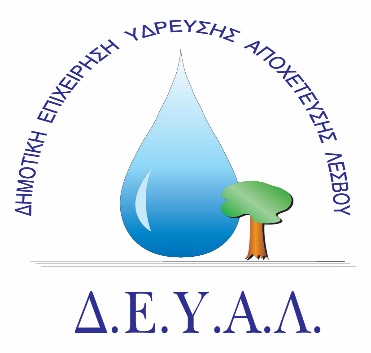 ΔΙΑΔΗΜΟΤΙΚΗ ΕΠΙΧΕΙΡΗΣΗ				Μυτιλήνη 16/02/2023ΥΔΡΕΥΣΗΣ ΑΠΟΧΕΤΕΥΣΗΣ				Αριθμ. πρωτ.: 1893                   ΛΕΣΒΟΥ        ΤΕΧΝΙΚΗ ΥΠΗΡΕΣΙΑΤαχ. Δ/νση	: Ελ. Βενιζέλου 13-17Ταχ. Κωδ.	: 81100 ΜυτιλήνηΠληροφορίες:  : Ευστράτιος ΓιαννουληςΤηλέφωνο	: 2251024444Fax		: 2251040121Ε-mail		: protokolo@deyamyt.grΠΡΟΣ:	MME					ΔΕΛΤΙΟ ΤΥΠΟΥΣας γνωστοποιούμεότι την Παρασκευή17/02/2023στο πλαίσιο των εργασιών εκτέλεσης του έργου "Αντικατάσταση Τμημάτων δικτύων ύδρευσης πόλης Μυτιλήνης" από 08:00 έως 15:00 θα γίνουν σποραδικές διακοπές νερού στις κάτωθι οδούς:Οδό Κεφαλληνίας, στο τμήμα της από Λασκαράτουμέχρι Κερκύρας, οδό Κερκύρας από Ζακύνθου μέχρι Κεφαλληνίας και οδό Ζακύνθου από Αγίου Παντελεήμονος μέχρι και ΚερκύραςΑπό την ΔΕΥΑΛ